Tävlingar – KLCK – Löpning 2015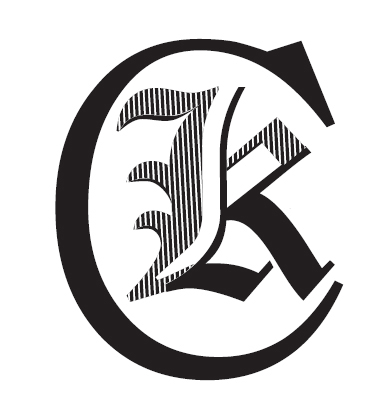 Summering: 33 starter av 15 löpare fördelat på 16 lopp enligt nedan…Lopp 	Löpare från KLCKStartmilen Örebro	Fredrik Skogman, Torbjörn BjörnÖrebro Halvmarathon	Björn Robinson, Mikael StrussenfeltHälleforsterrängen	Björn Robinson, Mikael StrussenfeltGöteborgsvarvet	Monica Tiger*, Christer Tiger*, Henrik Svennberg*Stockholm Marathon	Torbjörn Björn, Christer TigerJordgubbslunken Rudskoga	Lennie Svensson, Torbjörn KarlssonHyttloppet Granbergsdal	Fredrik Skogman, Mikael StrussenfeltVansbro Terrängmarathon	Lillemor Bock, Marcus Bock, Björn SvanbergSvartåloppet	Torbjörn Björn, Björn Robinson, Mikael StrussenfeltGöteborgs SeedningsloppÖrebro	Fredrik SkogmanBlodomloppet Örebro	Björn RobinsonNorasjön Runt	Fredrik Skogman, Torbjörn KarlssonLidingöloppet	Annika Svanberg, Karl Samuelsson, Christer Tiger*, Mikael	Strussenfelt, Staffan Löthgren*Åstadsloppet Örebro	Björn RobinsonLucialoppet Vretstorp	Björn Robinson, Mikael StrussenfeltKilsbergsleden Örebro	Torbjörn Björn, Björn Robinson, Mikael Strussenfelt* Löpare som är medlem i klubben men klubbtillhörigheten är inte angiven i resultatlistan.Löpare	Antal tävlingarBjörn Robinson	7Mikael Strussenfelt	7 Torbjörn Björn 	4Christer Tiger	3Fredrik Skogman	3Torbjörn Karlsson	2Annika Svanberg 	1Björn Svanberg	1Henrik Svennberg	1Karl Samuelsson	1Lennie Svensson	1Lillemor Bock	1Marcus Bock	1Monica Tiger	1Staffan Löthgren	1Topp-10-placeringar = 12 st (1 seger – 1 andraplats – 2 tredjeplatser)SegrarMikael Strussenfelt	Lucialoppet – M50/10km2:a platserFredrik Skogman	Göteborgs Seedningslopp – M/10km3:e platserTorbjörn Björn	Svartåloppet – M/14kmMikael Strussenfelt	Kilsbergsleden – M50/15km 4:e platserTorbjörn Björn 	Kilsbergsleden – M40/14kmBjörn Robinson 	Kilsbergsleden – M50/14km5:e platserFredrik Skogman	Hyttloppet – M/8,9km6:e platserFredrik Skogman 	Norasjön Runt – Motion/hm7:e platserTorbjörn Björn 	Startmilen – M40/10km8:e platserMikael Strussenfelt 	Örebro Halvmaraton – Motion/10km9:e platser-10:e platserFredrik Skogman	Startmilen – Motion/10kmBjörn Robinson 	Örebro Halvmarathon – Motion/10kmMikael Strussenfelt	Örebro Halvmarathon – Motion/10km	Svartåloppet – M/14km  